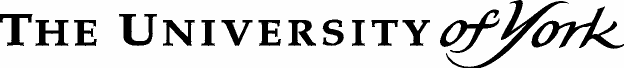 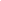 IMPORTANT Please see overleafIMPORTANT Please see overleafIMPORTANT Please see overleafIMPORTANT Please see overleafIMPORTANT Please see overleafIMPORTANT Please see overleafIMPORTANT Please see overleafIMPORTANT Please see overleafIMPORTANT Please see overleafIMPORTANT Please see overleafIMPORTANT Please see overleafIMPORTANT Please see overleafIMPORTANT Please see overleafExternal Examiner Expenses and Fee Claim Form(To be sent to examiners@york.ac.uk)External Examiner Expenses and Fee Claim Form(To be sent to examiners@york.ac.uk)External Examiner Expenses and Fee Claim Form(To be sent to examiners@york.ac.uk)External Examiner Expenses and Fee Claim Form(To be sent to examiners@york.ac.uk)External Examiner Expenses and Fee Claim Form(To be sent to examiners@york.ac.uk)External Examiner Expenses and Fee Claim Form(To be sent to examiners@york.ac.uk)External Examiner Expenses and Fee Claim Form(To be sent to examiners@york.ac.uk)External Examiner Expenses and Fee Claim Form(To be sent to examiners@york.ac.uk)External Examiner Expenses and Fee Claim Form(To be sent to examiners@york.ac.uk)External Examiner Expenses and Fee Claim Form(To be sent to examiners@york.ac.uk)External Examiner Expenses and Fee Claim Form(To be sent to examiners@york.ac.uk)External Examiner Expenses and Fee Claim Form(To be sent to examiners@york.ac.uk)External Examiner Expenses and Fee Claim Form(To be sent to examiners@york.ac.uk)External Examiner Expenses and Fee Claim Form(To be sent to examiners@york.ac.uk)External Examiner Expenses and Fee Claim Form(To be sent to examiners@york.ac.uk)External Examiner Expenses and Fee Claim Form(To be sent to examiners@york.ac.uk)External Examiner Expenses and Fee Claim Form(To be sent to examiners@york.ac.uk)External Examiner Expenses and Fee Claim Form(To be sent to examiners@york.ac.uk)External Examiner Expenses and Fee Claim Form(To be sent to examiners@york.ac.uk)External Examiner Expenses and Fee Claim Form(To be sent to examiners@york.ac.uk)External Examiner Expenses and Fee Claim Form(To be sent to examiners@york.ac.uk)External Examiner Expenses and Fee Claim Form(To be sent to examiners@york.ac.uk)External Examiner Expenses and Fee Claim Form(To be sent to examiners@york.ac.uk)External Examiner Expenses and Fee Claim Form(To be sent to examiners@york.ac.uk)External Examiner Expenses and Fee Claim Form(To be sent to examiners@york.ac.uk)External Examiner Expenses and Fee Claim Form(To be sent to examiners@york.ac.uk)External Examiner Expenses and Fee Claim Form(To be sent to examiners@york.ac.uk)External Examiner Expenses and Fee Claim Form(To be sent to examiners@york.ac.uk)External Examiner Expenses and Fee Claim Form(To be sent to examiners@york.ac.uk)External Examiner Expenses and Fee Claim Form(To be sent to examiners@york.ac.uk)External Examiner Expenses and Fee Claim Form(To be sent to examiners@york.ac.uk)External Examiner Expenses and Fee Claim Form(To be sent to examiners@york.ac.uk)External Examiner Expenses and Fee Claim Form(To be sent to examiners@york.ac.uk)External Examiner Expenses and Fee Claim Form(To be sent to examiners@york.ac.uk)External Examiner Expenses and Fee Claim Form(To be sent to examiners@york.ac.uk)External Examiner Expenses and Fee Claim Form(To be sent to examiners@york.ac.uk)EXAMINER DETAILSEXAMINER DETAILSEXAMINER DETAILSEXAMINER DETAILSEXAMINER DETAILSEXAMINER DETAILSEXAMINER DETAILSEXAMINER DETAILSEXAMINER DETAILSEXAMINER DETAILSEXAMINER DETAILSEXAMINER DETAILSEXAMINER DETAILSEXAMINER DETAILSEXAMINER DETAILSEXAMINER DETAILSEXAMINER DETAILSEXAMINER DETAILSEXAMINER DETAILSEXAMINER DETAILSEXAMINER DETAILSEXAMINER DETAILSEXAMINER DETAILSEXAMINER DETAILSEXAMINER DETAILSEXAMINER DETAILSEXAMINER DETAILSEXAMINER DETAILSEXAMINER DETAILSEXAMINER DETAILSEXAMINER DETAILSEXAMINER DETAILSEXAMINER DETAILSEXAMINER DETAILSEXAMINER DETAILSEXAMINER DETAILSTitleForename[s]Forename[s]Forename[s]Forename[s]Forename[s]Forename[s]SurnameSurnameSurnameSurnameDate of BirthDate of BirthDate of BirthDate of BirthNational Insurance NumberNational Insurance NumberNational Insurance NumberNational Insurance NumberNational Insurance NumberNational Insurance NumberNational Insurance NumberNational Insurance NumberNational Insurance NumberNational Insurance NumberNational Insurance NumberNational Insurance NumberCorrespondence AddressCorrespondence AddressCorrespondence AddressCorrespondence AddressCorrespondence AddressCorrespondence AddressCorrespondence AddressCorrespondence AddressCorrespondence AddressCorrespondence AddressEmailEmailEmailHave you provided your bank details to the University previously?     Have you provided your bank details to the University previously?     Have you provided your bank details to the University previously?     Have you provided your bank details to the University previously?     Have you provided your bank details to the University previously?     Have you provided your bank details to the University previously?     Have you provided your bank details to the University previously?     Have you provided your bank details to the University previously?     Have you provided your bank details to the University previously?     Have you provided your bank details to the University previously?     Have you provided your bank details to the University previously?     Have you provided your bank details to the University previously?     Have you provided your bank details to the University previously?     Have you provided your bank details to the University previously?     Have you provided your bank details to the University previously?     Have you provided your bank details to the University previously?     Have you provided your bank details to the University previously?     Have you provided your bank details to the University previously?     Have you provided your bank details to the University previously?     Have you provided your bank details to the University previously?     Have you provided your bank details to the University previously?     Have you provided your bank details to the University previously?     Have you provided your bank details to the University previously?     Have you provided your bank details to the University previously?     Have you provided your bank details to the University previously?     Yes                Yes                Yes                Yes                Yes                Yes                Yes                NoNoIf No, or if your bank has changed recently, please complete bank details on the reverse of this formIf No, or if your bank has changed recently, please complete bank details on the reverse of this formIf No, or if your bank has changed recently, please complete bank details on the reverse of this formIf No, or if your bank has changed recently, please complete bank details on the reverse of this formIf No, or if your bank has changed recently, please complete bank details on the reverse of this formIf No, or if your bank has changed recently, please complete bank details on the reverse of this formIf No, or if your bank has changed recently, please complete bank details on the reverse of this formIf No, or if your bank has changed recently, please complete bank details on the reverse of this formIf No, or if your bank has changed recently, please complete bank details on the reverse of this formIf No, or if your bank has changed recently, please complete bank details on the reverse of this formIf No, or if your bank has changed recently, please complete bank details on the reverse of this formIf No, or if your bank has changed recently, please complete bank details on the reverse of this formIf No, or if your bank has changed recently, please complete bank details on the reverse of this formIf No, or if your bank has changed recently, please complete bank details on the reverse of this formIf No, or if your bank has changed recently, please complete bank details on the reverse of this formIf No, or if your bank has changed recently, please complete bank details on the reverse of this formIf No, or if your bank has changed recently, please complete bank details on the reverse of this formIf No, or if your bank has changed recently, please complete bank details on the reverse of this formIf No, or if your bank has changed recently, please complete bank details on the reverse of this formIf No, or if your bank has changed recently, please complete bank details on the reverse of this formIf No, or if your bank has changed recently, please complete bank details on the reverse of this formIf No, or if your bank has changed recently, please complete bank details on the reverse of this formIf No, or if your bank has changed recently, please complete bank details on the reverse of this formIf No, or if your bank has changed recently, please complete bank details on the reverse of this formIf No, or if your bank has changed recently, please complete bank details on the reverse of this formIf No, or if your bank has changed recently, please complete bank details on the reverse of this formIf No, or if your bank has changed recently, please complete bank details on the reverse of this formIf No, or if your bank has changed recently, please complete bank details on the reverse of this formIf No, or if your bank has changed recently, please complete bank details on the reverse of this formIf No, or if your bank has changed recently, please complete bank details on the reverse of this formIf No, or if your bank has changed recently, please complete bank details on the reverse of this formIf No, or if your bank has changed recently, please complete bank details on the reverse of this formIf No, or if your bank has changed recently, please complete bank details on the reverse of this formIf No, or if your bank has changed recently, please complete bank details on the reverse of this formIf No, or if your bank has changed recently, please complete bank details on the reverse of this formIf No, or if your bank has changed recently, please complete bank details on the reverse of this formDepartment/CentreDepartment/CentreDepartment/CentreDepartment/CentreDepartment/CentreDepartment/CentreLevel ExaminedLevel ExaminedLevel ExaminedLevel ExaminedLevel ExaminedLevel ExaminedUndergraduate   /   Taught Postgraduate Undergraduate   /   Taught Postgraduate Undergraduate   /   Taught Postgraduate Undergraduate   /   Taught Postgraduate Undergraduate   /   Taught Postgraduate Undergraduate   /   Taught Postgraduate Undergraduate   /   Taught Postgraduate Undergraduate   /   Taught Postgraduate Undergraduate   /   Taught Postgraduate Undergraduate   /   Taught Postgraduate Undergraduate   /   Taught Postgraduate Undergraduate   /   Taught Postgraduate Undergraduate   /   Taught Postgraduate Undergraduate   /   Taught Postgraduate Undergraduate   /   Taught Postgraduate Undergraduate   /   Taught Postgraduate Date of Exam Board   [if applicable]Date of Exam Board   [if applicable]Date of Exam Board   [if applicable]Date of Exam Board   [if applicable]Date of Exam Board   [if applicable]Date of Exam Board   [if applicable]Date of Exam Board   [if applicable]Date of Exam Board   [if applicable]Date of Exam Board   [if applicable]Date of Exam Board   [if applicable]Report SentReport SentReport SentReport SentReport SentReport SentYES / NOYES / NOYES / NOYES / NOYES / NOYES / NOYES / NOYES / NODate SentDate SentDate SentDate SentDate SentIs this your first claim?      Is this your first claim?      Is this your first claim?      Is this your first claim?      Is this your first claim?      Is this your first claim?      Is this your first claim?      Is this your first claim?      YES / NOYES / NOYES / NOYES / NODETAILS OF CLAIM             (Please attach all receipts – these may be scanned and attached via email)DETAILS OF CLAIM             (Please attach all receipts – these may be scanned and attached via email)DETAILS OF CLAIM             (Please attach all receipts – these may be scanned and attached via email)DETAILS OF CLAIM             (Please attach all receipts – these may be scanned and attached via email)DETAILS OF CLAIM             (Please attach all receipts – these may be scanned and attached via email)DETAILS OF CLAIM             (Please attach all receipts – these may be scanned and attached via email)DETAILS OF CLAIM             (Please attach all receipts – these may be scanned and attached via email)DETAILS OF CLAIM             (Please attach all receipts – these may be scanned and attached via email)DETAILS OF CLAIM             (Please attach all receipts – these may be scanned and attached via email)DETAILS OF CLAIM             (Please attach all receipts – these may be scanned and attached via email)DETAILS OF CLAIM             (Please attach all receipts – these may be scanned and attached via email)DETAILS OF CLAIM             (Please attach all receipts – these may be scanned and attached via email)DETAILS OF CLAIM             (Please attach all receipts – these may be scanned and attached via email)DETAILS OF CLAIM             (Please attach all receipts – these may be scanned and attached via email)DETAILS OF CLAIM             (Please attach all receipts – these may be scanned and attached via email)DETAILS OF CLAIM             (Please attach all receipts – these may be scanned and attached via email)DETAILS OF CLAIM             (Please attach all receipts – these may be scanned and attached via email)DETAILS OF CLAIM             (Please attach all receipts – these may be scanned and attached via email)DETAILS OF CLAIM             (Please attach all receipts – these may be scanned and attached via email)DETAILS OF CLAIM             (Please attach all receipts – these may be scanned and attached via email)DETAILS OF CLAIM             (Please attach all receipts – these may be scanned and attached via email)DETAILS OF CLAIM             (Please attach all receipts – these may be scanned and attached via email)DETAILS OF CLAIM             (Please attach all receipts – these may be scanned and attached via email)DETAILS OF CLAIM             (Please attach all receipts – these may be scanned and attached via email)DETAILS OF CLAIM             (Please attach all receipts – these may be scanned and attached via email)DETAILS OF CLAIM             (Please attach all receipts – these may be scanned and attached via email)DETAILS OF CLAIM             (Please attach all receipts – these may be scanned and attached via email)DETAILS OF CLAIM             (Please attach all receipts – these may be scanned and attached via email)DETAILS OF CLAIM             (Please attach all receipts – these may be scanned and attached via email)DETAILS OF CLAIM             (Please attach all receipts – these may be scanned and attached via email)DETAILS OF CLAIM             (Please attach all receipts – these may be scanned and attached via email)DETAILS OF CLAIM             (Please attach all receipts – these may be scanned and attached via email)DETAILS OF CLAIM             (Please attach all receipts – these may be scanned and attached via email)DETAILS OF CLAIM             (Please attach all receipts – these may be scanned and attached via email)DETAILS OF CLAIM             (Please attach all receipts – these may be scanned and attached via email)DETAILS OF CLAIM             (Please attach all receipts – these may be scanned and attached via email)Travel type (Please state rail/ car/bus/air/taxi)Travel type (Please state rail/ car/bus/air/taxi)Travel type (Please state rail/ car/bus/air/taxi)Travel type (Please state rail/ car/bus/air/taxi)Travel type (Please state rail/ car/bus/air/taxi)DateDateDateDateTravel fromTravel fromTravel fromTravel fromTravel fromTravel fromTravel fromTravel toTravel toTravel toTravel toTravel toTravel toTravel toTravel toMilesMilesMilesMiles@45p@45pSterling including VAT,                          If other currency,               state: _____________Sterling including VAT,                          If other currency,               state: _____________Sterling including VAT,                          If other currency,               state: _____________Sterling including VAT,                          If other currency,               state: _____________Sterling including VAT,                          If other currency,               state: _____________Sterling including VAT,                          If other currency,               state: _____________Travel type (Please state rail/ car/bus/air/taxi)Travel type (Please state rail/ car/bus/air/taxi)Travel type (Please state rail/ car/bus/air/taxi)Travel type (Please state rail/ car/bus/air/taxi)Travel type (Please state rail/ car/bus/air/taxi)DateDateDateDateTravel fromTravel fromTravel fromTravel fromTravel fromTravel fromTravel fromTravel toTravel toTravel toTravel toTravel toTravel toTravel toTravel toMilesMilesMilesMiles@45p@45p££££ppOther expenses    (please give details)Other expenses    (please give details)Other expenses    (please give details)Other expenses    (please give details)Other expenses    (please give details)AccommodationAccommodationAccommodationAccommodationAccommodationAccommodationAccommodationAccommodationAccommodationAccommodationAccommodationAccommodationAccommodationAccommodationAccommodationAccommodationAccommodationAccommodationAccommodationAccommodationAccommodationAccommodationAccommodationAccommodationAccommodationOther expenses    (please give details)Other expenses    (please give details)Other expenses    (please give details)Other expenses    (please give details)Other expenses    (please give details)MealsMealsMealsMealsMealsMealsMealsMealsMealsMealsMealsMealsMealsMealsMealsMealsMealsMealsMealsMealsMealsMealsMealsMealsMealsOther expenses    (please give details)Other expenses    (please give details)Other expenses    (please give details)Other expenses    (please give details)Other expenses    (please give details)Any other expensesAny other expensesAny other expensesAny other expensesAny other expensesAny other expensesAny other expensesAny other expensesAny other expensesAny other expensesAny other expensesAny other expensesAny other expensesAny other expensesAny other expensesAny other expensesAny other expensesAny other expensesAny other expensesAny other expensesAny other expensesAny other expensesAny other expensesAny other expensesAny other expensesTOTAL EXPENSESTOTAL EXPENSESTOTAL EXPENSESTOTAL EXPENSESTOTAL EXPENSESTOTAL EXPENSESTOTAL EXPENSESTOTAL EXPENSESDETAILS OF FEE    (to be completed by University of York)DETAILS OF FEE    (to be completed by University of York)DETAILS OF FEE    (to be completed by University of York)DETAILS OF FEE    (to be completed by University of York)DETAILS OF FEE    (to be completed by University of York)DETAILS OF FEE    (to be completed by University of York)DETAILS OF FEE    (to be completed by University of York)DETAILS OF FEE    (to be completed by University of York)DETAILS OF FEE    (to be completed by University of York)DETAILS OF FEE    (to be completed by University of York)DETAILS OF FEE    (to be completed by University of York)DETAILS OF FEE    (to be completed by University of York)DETAILS OF FEE    (to be completed by University of York)DETAILS OF FEE    (to be completed by University of York)DETAILS OF FEE    (to be completed by University of York)DETAILS OF FEE    (to be completed by University of York)DETAILS OF FEE    (to be completed by University of York)DETAILS OF FEE    (to be completed by University of York)DETAILS OF FEE    (to be completed by University of York)CLAIMANT SIGNATURE:   _____________________          DATE: _________CLAIMANT SIGNATURE:   _____________________          DATE: _________CLAIMANT SIGNATURE:   _____________________          DATE: _________CLAIMANT SIGNATURE:   _____________________          DATE: _________CLAIMANT SIGNATURE:   _____________________          DATE: _________CLAIMANT SIGNATURE:   _____________________          DATE: _________CLAIMANT SIGNATURE:   _____________________          DATE: _________CLAIMANT SIGNATURE:   _____________________          DATE: _________CLAIMANT SIGNATURE:   _____________________          DATE: _________CLAIMANT SIGNATURE:   _____________________          DATE: _________CLAIMANT SIGNATURE:   _____________________          DATE: _________CLAIMANT SIGNATURE:   _____________________          DATE: _________CLAIMANT SIGNATURE:   _____________________          DATE: _________CLAIMANT SIGNATURE:   _____________________          DATE: _________CLAIMANT SIGNATURE:   _____________________          DATE: _________CLAIMANT SIGNATURE:   _____________________          DATE: _________CLAIMANT SIGNATURE:   _____________________          DATE: _________CLAIMANT SIGNATURE:   _____________________          DATE: _________CLAIMANT SIGNATURE:   _____________________          DATE: _________CLAIMANT SIGNATURE:   _____________________          DATE: _________CLAIMANT SIGNATURE:   _____________________          DATE: _________CLAIMANT SIGNATURE:   _____________________          DATE: _________CLAIMANT SIGNATURE:   _____________________          DATE: _________CLAIMANT SIGNATURE:   _____________________          DATE: _________CLAIMANT SIGNATURE:   _____________________          DATE: _________CLAIMANT SIGNATURE:   _____________________          DATE: _________CLAIMANT SIGNATURE:   _____________________          DATE: _________TOTALTOTALTOTALCLAIMANT SIGNATURE:   _____________________          DATE: _________CLAIMANT SIGNATURE:   _____________________          DATE: _________CLAIMANT SIGNATURE:   _____________________          DATE: _________CLAIMANT SIGNATURE:   _____________________          DATE: _________CLAIMANT SIGNATURE:   _____________________          DATE: _________CLAIMANT SIGNATURE:   _____________________          DATE: _________CLAIMANT SIGNATURE:   _____________________          DATE: _________CLAIMANT SIGNATURE:   _____________________          DATE: _________CLAIMANT SIGNATURE:   _____________________          DATE: _________CLAIMANT SIGNATURE:   _____________________          DATE: _________CLAIMANT SIGNATURE:   _____________________          DATE: _________CLAIMANT SIGNATURE:   _____________________          DATE: _________CLAIMANT SIGNATURE:   _____________________          DATE: _________CLAIMANT SIGNATURE:   _____________________          DATE: _________CLAIMANT SIGNATURE:   _____________________          DATE: _________CLAIMANT SIGNATURE:   _____________________          DATE: _________CLAIMANT SIGNATURE:   _____________________          DATE: _________CLAIMANT SIGNATURE:   _____________________          DATE: _________CLAIMANT SIGNATURE:   _____________________          DATE: _________CLAIMANT SIGNATURE:   _____________________          DATE: _________CLAIMANT SIGNATURE:   _____________________          DATE: _________CLAIMANT SIGNATURE:   _____________________          DATE: _________CLAIMANT SIGNATURE:   _____________________          DATE: _________CLAIMANT SIGNATURE:   _____________________          DATE: _________CLAIMANT SIGNATURE:   _____________________          DATE: _________CLAIMANT SIGNATURE:   _____________________          DATE: _________CLAIMANT SIGNATURE:   _____________________          DATE: _________For office  useFor office  useFor office  useFor office  useFor office  useFor office  useFor office  useFor office  useFor office  useFor office  useFor office  useFor office  useFor office  useFor office  useFor office  useFor office  useFor office  useFor office  useFor office  useFor office  useFor office  useFor office  useFor office  useFor office  useFor office  useFor office  useFor office  useFor office  useFor office  useFor office  useFor office  useFor office  useFor office  useFor office  useFor office  useFor office  useAUTHORISATION:              Department:   ASOAUTHORISATION:              Department:   ASOAUTHORISATION:              Department:   ASOAUTHORISATION:              Department:   ASOAUTHORISATION:              Department:   ASOAUTHORISATION:              Department:   ASOAUTHORISATION:              Department:   ASOAUTHORISATION:              Department:   ASOAUTHORISATION:              Department:   ASOAUTHORISATION:              Department:   ASOAUTHORISATION:              Department:   ASOAUTHORISATION:              Department:   ASOAUTHORISATION:              Department:   ASOAUTHORISATION:              Department:   ASOAUTHORISATION:              Department:   ASOPrint Name:  Jane Warne/AQ Team Leader or Julia Hampshire/SAS, ASOPrint Name:  Jane Warne/AQ Team Leader or Julia Hampshire/SAS, ASOPrint Name:  Jane Warne/AQ Team Leader or Julia Hampshire/SAS, ASOPrint Name:  Jane Warne/AQ Team Leader or Julia Hampshire/SAS, ASOPrint Name:  Jane Warne/AQ Team Leader or Julia Hampshire/SAS, ASOPrint Name:  Jane Warne/AQ Team Leader or Julia Hampshire/SAS, ASOPrint Name:  Jane Warne/AQ Team Leader or Julia Hampshire/SAS, ASOPrint Name:  Jane Warne/AQ Team Leader or Julia Hampshire/SAS, ASOPrint Name:  Jane Warne/AQ Team Leader or Julia Hampshire/SAS, ASOPrint Name:  Jane Warne/AQ Team Leader or Julia Hampshire/SAS, ASOPrint Name:  Jane Warne/AQ Team Leader or Julia Hampshire/SAS, ASOPrint Name:  Jane Warne/AQ Team Leader or Julia Hampshire/SAS, ASOPrint Name:  Jane Warne/AQ Team Leader or Julia Hampshire/SAS, ASOPrint Name:  Jane Warne/AQ Team Leader or Julia Hampshire/SAS, ASOPrint Name:  Jane Warne/AQ Team Leader or Julia Hampshire/SAS, ASOPrint Name:  Jane Warne/AQ Team Leader or Julia Hampshire/SAS, ASOPrint Name:  Jane Warne/AQ Team Leader or Julia Hampshire/SAS, ASO                                              Date:       ___________                                              Date:       ___________                                              Date:       ___________                                              Date:       ___________                                              Date:       ___________                                              Date:       ___________                                              Date:       ___________                                              Date:       ___________                                              Date:       ___________                                              Date:       ___________                                              Date:       ___________                                              Date:       ___________                                              Date:       ___________                                              Date:       ___________                                              Date:       ___________Signature:      ___________________     Signature:      ___________________     Signature:      ___________________     Signature:      ___________________     Signature:      ___________________     Signature:      ___________________     Signature:      ___________________     Signature:      ___________________     Signature:      ___________________     Signature:      ___________________     Signature:      ___________________     Signature:      ___________________     Signature:      ___________________     Signature:      ___________________     Signature:      ___________________     Signature:      ___________________     Signature:      ___________________     Undergraduate – fee liable for taxUndergraduate – fee liable for taxUndergraduate – fee liable for taxUndergraduate – fee liable for taxUndergraduate – fee liable for taxUndergraduate – fee liable for taxUndergraduate – fee liable for taxUndergraduate – fee liable for taxUndergraduate – fee liable for taxUndergraduate – fee liable for taxUndergraduate – fee liable for taxUndergraduate – fee liable for taxUndergraduate – fee liable for taxYesYesYesNoNoDescription to appear on finance reports:Description to appear on finance reports:Description to appear on finance reports:Description to appear on finance reports:Description to appear on finance reports:Description to appear on finance reports:Description to appear on finance reports:Description to appear on finance reports:Description to appear on finance reports:Description to appear on finance reports:Description to appear on finance reports:Description to appear on finance reports:Description to appear on finance reports:Description to appear on finance reports:Description to appear on finance reports:Description to appear on finance reports:Description to appear on finance reports:Description to appear on finance reports:Postgraduate – fee not liable for taxPostgraduate – fee not liable for taxPostgraduate – fee not liable for taxPostgraduate – fee not liable for taxPostgraduate – fee not liable for taxPostgraduate – fee not liable for taxPostgraduate – fee not liable for taxPostgraduate – fee not liable for taxPostgraduate – fee not liable for taxPostgraduate – fee not liable for taxPostgraduate – fee not liable for taxPostgraduate – fee not liable for taxPostgraduate – fee not liable for taxYesYesYesNoNoDescription to appear on finance reports:Description to appear on finance reports:Description to appear on finance reports:Description to appear on finance reports:Description to appear on finance reports:Description to appear on finance reports:Description to appear on finance reports:Description to appear on finance reports:Description to appear on finance reports:Description to appear on finance reports:Description to appear on finance reports:Description to appear on finance reports:Description to appear on finance reports:Description to appear on finance reports:Description to appear on finance reports:Description to appear on finance reports:Description to appear on finance reports:Description to appear on finance reports:Leaver  [can be removed from database]Leaver  [can be removed from database]Leaver  [can be removed from database]Leaver  [can be removed from database]Leaver  [can be removed from database]Leaver  [can be removed from database]Leaver  [can be removed from database]Leaver  [can be removed from database]Leaver  [can be removed from database]Leaver  [can be removed from database]Leaver  [can be removed from database]Leaver  [can be removed from database]Leaver  [can be removed from database]YesYesYesNoNoDescription to appear on finance reports:Description to appear on finance reports:Description to appear on finance reports:Description to appear on finance reports:Description to appear on finance reports:Description to appear on finance reports:Description to appear on finance reports:Description to appear on finance reports:Description to appear on finance reports:Description to appear on finance reports:Description to appear on finance reports:Description to appear on finance reports:Description to appear on finance reports:Description to appear on finance reports:Description to appear on finance reports:Description to appear on finance reports:Description to appear on finance reports:Description to appear on finance reports:AccountxxxxAccountxxxxAnalysisxxxxxAnalysisxxxxxAnalysisxxxxxAnalysisxxxxxAnalysisxxxxxWorkorderxxxxxxxxWorkorderxxxxxxxxWorkorderxxxxxxxxWorkorderxxxxxxxxWorkorderxxxxxxxxWorkorderxxxxxxxxAccount Code DescriptionAccount Code DescriptionAccount Code DescriptionAccount Code DescriptionAccount Code DescriptionAccount Code DescriptionAccount Code DescriptionAccount Code DescriptionAccount Code DescriptionAccount Code DescriptionAccount Code DescriptionAccount Code DescriptionAccount Code DescriptionVATcodeVATcodeVATcodeVATcodeVATcodeSterling £/p  including VAT, If other currency, state:Sterling £/p  including VAT, If other currency, state:Sterling £/p  including VAT, If other currency, state:Sterling £/p  including VAT, If other currency, state:Sterling £/p  including VAT, If other currency, state:2351/15032351/1503PG Fee / UG FeePG Fee / UG FeePG Fee / UG FeePG Fee / UG FeePG Fee / UG FeePG Fee / UG FeePG Fee / UG FeePG Fee / UG FeePG Fee / UG FeePG Fee / UG FeePG Fee / UG FeePG Fee / UG FeePG Fee / UG Fee21022102UK Travel - Rail/Coach/Bus/ Tram/ Ferries/ UndergroundUK Travel - Rail/Coach/Bus/ Tram/ Ferries/ UndergroundUK Travel - Rail/Coach/Bus/ Tram/ Ferries/ UndergroundUK Travel - Rail/Coach/Bus/ Tram/ Ferries/ UndergroundUK Travel - Rail/Coach/Bus/ Tram/ Ferries/ UndergroundUK Travel - Rail/Coach/Bus/ Tram/ Ferries/ UndergroundUK Travel - Rail/Coach/Bus/ Tram/ Ferries/ UndergroundUK Travel - Rail/Coach/Bus/ Tram/ Ferries/ UndergroundUK Travel - Rail/Coach/Bus/ Tram/ Ferries/ UndergroundUK Travel - Rail/Coach/Bus/ Tram/ Ferries/ UndergroundUK Travel - Rail/Coach/Bus/ Tram/ Ferries/ UndergroundUK Travel - Rail/Coach/Bus/ Tram/ Ferries/ UndergroundUK Travel - Rail/Coach/Bus/ Tram/ Ferries/ UndergroundP4P4P4P4P421072107UK Travel - TaxisUK Travel - TaxisUK Travel - TaxisUK Travel - TaxisUK Travel - TaxisUK Travel - TaxisUK Travel - TaxisUK Travel - TaxisUK Travel - TaxisUK Travel - TaxisUK Travel - TaxisUK Travel - TaxisUK Travel - TaxisP4P4P4P4P421122112UK Travel - Meals and SubsistenceUK Travel - Meals and SubsistenceUK Travel - Meals and SubsistenceUK Travel - Meals and SubsistenceUK Travel - Meals and SubsistenceUK Travel - Meals and SubsistenceUK Travel - Meals and SubsistenceUK Travel - Meals and SubsistenceUK Travel - Meals and SubsistenceUK Travel - Meals and SubsistenceUK Travel - Meals and SubsistenceUK Travel - Meals and SubsistenceUK Travel - Meals and SubsistenceP4P4P4P4P421082108ParkingParkingParkingParkingParkingParkingParkingParkingParkingParkingParkingParkingParkingP4P4P4P4P4TOTALTOTALTOTALTOTALTOTALUK BANK ACCOUNT (GBP)UK BANK ACCOUNT (GBP)UK BANK ACCOUNT (GBP)UK BANK ACCOUNT (GBP)UK BANK ACCOUNT (GBP)UK BANK ACCOUNT (GBP)UK BANK ACCOUNT (GBP)UK BANK ACCOUNT (GBP)UK BANK ACCOUNT (GBP)UK BANK ACCOUNT (GBP)UK BANK ACCOUNT (GBP)UK BANK ACCOUNT (GBP)UK BANK ACCOUNT (GBP)UK BANK ACCOUNT (GBP)     Please complete for first claim or if details have changed.    Please complete in capital letters.     Please complete for first claim or if details have changed.    Please complete in capital letters.     Please complete for first claim or if details have changed.    Please complete in capital letters.     Please complete for first claim or if details have changed.    Please complete in capital letters.     Please complete for first claim or if details have changed.    Please complete in capital letters.     Please complete for first claim or if details have changed.    Please complete in capital letters.     Please complete for first claim or if details have changed.    Please complete in capital letters.     Please complete for first claim or if details have changed.    Please complete in capital letters.     Please complete for first claim or if details have changed.    Please complete in capital letters.     Please complete for first claim or if details have changed.    Please complete in capital letters.     Please complete for first claim or if details have changed.    Please complete in capital letters.     Please complete for first claim or if details have changed.    Please complete in capital letters.     Please complete for first claim or if details have changed.    Please complete in capital letters.     Please complete for first claim or if details have changed.    Please complete in capital letters.     Name     Email address     Name of Bank     Account number     Sort code----     Signed     Print name     Date